                                                              بسمه تعالی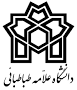                                                                         کاربرگ شماره 3                                                            سمینارهای پیشرفت رساله1ـ11. دانشجو موظف است پس از تصویب طرح‌نامه، در طول تهیه رساله دو سمینار از پیشرفت تدوین رساله تهیه و برگزار کند. سمینار اول مبتنی بر سبک سنتی  (فصول مربوط به کلیات پژوهش، پیشینه پژوهش و روششناسی پژوهش) و سمینار اول مبتنی بر سبک یادداشتی (ارائه اولین مقاله معتبر خود حسب مفاد شیوهنامه) حداکثر تا پایان نیمسال ششم و سمینار دوم مبتنی بر سبک سنتی  (فصول مربوط به یافتههای پژوهش و نتیجهگیری و پیشنهادهها) و سمینار دوم مبتنی بر سبک یادداشتی (ارائه مقاله معتبر دوم حسب مفاد شیوهنامه) حداکثر در نیمسال هفتم تحصیلی و قبل از پیشدفاع از رساله تهیه و ارائه می‌شود. 2ـ11. هر گزارش برگزاری سمینار باید جداگانه تهیه و به انضمام بخش‌های آماده رساله در یک جلسه با حضور اعضای کمیته راهبری رساله و داور داخلی اول تأیید و از آن دفاع شود. معاون پژوهشی دانشکده / پردیس پس از تأیید گزارش سمینار، یک نسخه را برای درج در پرونده دانشجو به کارشناس اجرایی شیوهنامه در دانشکده ارسال میکند. 3ـ11. به هر گزارش برگزاری سمینار 5/0 نمره رساله (از 20) اختصاص مییابد و چنانچه سمینارهای موظف دانشجو خارج از مدت مجاز تحصیل (حسب آییننامه ورودی) ارائه گردد، نمره آن سمینار در ارزیابی کلی رساله لحاظ نمیگردد. 4ـ11. درخواست برگزاری جلسه سمینار از سوی دانشجو و از طریق سیستم آموزشی گلستان به استاد/ان راهنما ارائه می شود و پس از تأیید استاد/ان راهنما و معاون پژوهشی دانشکده / پردیس امکان برگزاری آن میسر میشود. همچنین نظارت بر حسن برگزاری جلسات سمینار به عهده معاون پژوهشی دانشکده / پردیس است. تبصره. در صورتی که استاد/ان راهنما از اعضای هیات علمی خارج از دانشگاه باشد، فرایند اطلاعرسانی از طریق دبیرخانه دانشکدههای زیرمجموعه انجام میشود.سمینار پیشرفت رساله مرحله ........  (فصول.......................................)شماره دانشجویی                                                             شیوه تحصیل:   دانشکده/پردیس:                                                             سال و نیمسال تحصیلی ورودی:عنوان رساله:.........................................................................................................................................تاریخ تصویب طرحنامه رساله در شورای تحصیلات تکمیلی دانشکده: ......................................الف- شرح فصول .......................رساله ( حداکثر در 200 کلمه):تبصره 1 بند 3_11. ارائه گواهی ثبت و تأیید ناهمانندی و رعایت امانتداری در تهیه هر یک از سمینارهای پیشرفت رساله الزامی است و درصد مورد قبول همانندی برای فصول مربوط به کلیات پژوهش، یافتههای پژوهش و نتیجهگیری و پیشنهاده‌ها با توجه به رعایت اصالت و نوآوری در رساله، کمتر از 5 درصد و در فصول مربوط به پیشینه پژوهش و روش‌شناسی پژوهش، کمتر از 20 درصد است.ب- آیا تا کنون مقالهای از فعالیت انجام شده رساله استخراج و برای انتشار ارسال شده است؟  بله ⃝	        خیر⃝ج- آیا تا کنون مقالهای از فعالیت انجام شده (مضاف بر مقاله موظف) استخراج و برای انتشار ارسال شده است؟  بله ⃝	      خیر⃝	در صورت پاسخ بله جدول زیر تکمیل گردد:تبصره 2 بند 3_11. چنانچه دانشجو بتواند یکی از مقالات برآمده از رساله (موظف یا اضافی) خود را در نشریات نمایهشده در پایگاه علمی آنلاین Web of Science (نشریات ISI دارای ضریب تاثیر در JCR) و Scopus با درجهQ1 ، Q2  و Q3 مورد تأیید وزارت علوم و یا وزارت بهداشت چاپ کند یا از این نشریات پذیرش بگیرد و زمان ارائه سمینارهای پیشرفت رساله‌اش خارج از بازه زمانی تعیینشده باشد، نمرات سمینار به ایشان تعلق میگیرد. تبصره 3 بند 3_11. چنانچه دانشجو بتواند یکی از مقالات برآمده از رساله (موظف یا اضافی) خود را در مجلات داخلی با نمایه علمی Scopus با درجه Q4 که همزمان در لیست مجلات علمی (پژوهشی) با درجه الف و ب مورد تأیید وزارت علوم و یا وزارت بهداشت درج شده باشد چاپ کند یا از این نشریات پذیرش بگیرد و زمان ارائه سمینارهای پیشرفت رسالهاش خارج از بازه زمانی تعیین شده باشد، نمرات سمینار به ایشان تعلق میگیرد. ذکر این نکته لازم است که سایر پذیرش‌ها در مجلات Scopus با درجه Q4 و همچنین مجلات  Emerging (ESCI) و مجلات علمی (پژوهشی) با درجه ج و د باید توسط کمیسیون اعتبارسنجی نشریات علمی دانشگاه مورد بررسی و ارزیابی علمی قرار گیرد.تبصره 4 بند 3_11. بر اساس آییننامه دکتری وزارت عتف و شیوهنامههای اجرایی دانشگاه، کفایت دستاوردهای علمی برآمده از رساله با ارائه نسخه چاپی / آنلاین یک مقاله در شیوه «آموزشی ـ پژوهشی» و دو مقاله در شیوه «پژوهشمحور» در زمان دفاع نهایی از رساله الزامی است. د-سمینار پیشرفت مرحله .............. رساله در تاریخ ................... برگزار گردید  و    قابل قبول  ⃝        غیرقابل قبول   ⃝       تشخیص داده شد.  در صورت غیر قابل قبول بودن دلایل و موارد اصلاحی درج گردد.3ـ11. به هر گزارش برگزاری سمینار 5/0 نمره رساله (از 20) اختصاص مییابد و چنانچه سمینارهای موظف دانشجو خارج از مدت مجاز تحصیل (حسب آییننامه ورودی) ارائه شود و حائز شرایط مندرج در تبصره های 2 و 3 بند 3-11 نباشد،، نمره آن سمینار در ارزیابی کلی رساله لحاظ نمیگردد.تبصره 5 بند 6_12.  ارائه سمینارهای پیشرفت رساله (موضوع ماده 11) و تأیید مقالات موظف برآمده از رساله (موضوع ماده 12) برای برگزاری جلسه پیشدفاع الزامی است.نام و نام خانوادگی استاد/ان راهنما:	                                                                          تاریخ و امضاءنام و نام خانوادگی استاد/ان مشاور:			                                             تاریخ و امضاء نام و نام خانوادگی داور داخلی اول (نماینده معاونت پژوهشی دانشگاه):                    تاریخ و امضاء توجه: معاون پژوهشی دانشکده/پردیس پس از تایید گزارش سمینار، یک نسخه را برای درج در پرونده دانشجو به کارشناس اجرایی شیوهنامه در دانشکده ارسال میکند.نام و نام خانوادگی و امضای کارشناس اجرایی شیوهنامه:نام و نام خانوادگی دانشجو:رشته/گرایش تحصیلی :عنوان مقالهمقاله موظف/مقاله اضافی برآمده از رسالهنام مجلهنمایه مجلهوضعیت مقالهچاپ/پذیرشاسامی نویسندگان با ذکر سمت